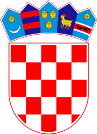 R E P U B L I K A  H R V A T S K AŠIBENSKO-KNINSKA ŽUPANIJAOPĆINA KISTANJEUPUTE ZA PRIJAVITELJENAJAVNI POZIV ZA FINANCIRANJE  PROGRAMA I PROJEKATA SPORTSKIH UDRUGA OPĆINE KISTANJE ZA 2023. GODINU Datum objave natječaja: 28.veljače 2023.g.Rok za dostavu prijava: 31.ožujak  2023.g.1.JAVNI POZIV ZA FINANCIRANJE PROGRAMA I PROJEKATA SPORTSKIH UDRUGA OPĆINE KISTANJE ZA 2023. GODINUOvim Javnim pozivom Općina Kistanje želi pružiti dodatni poticaj sportskim udrugama za stvaranje uvjeta koji će doprinijeti zadovoljavanju potreba svih građana Općine Kistanje,  a u cilju unapređenja sportskog života.Opis problema čijem se rješavanju želi doprinijeti ovim Javnim pozivom – javne potrebe u sportu. Cilj i prioriteti poziva su unapređenje kvalitete života djece i mladih i promicanje sporta i zdravog načina života. Sukladno ovom Javnom pozivu mogu se prijaviti programi ili projekti za područje sporta i to za : troškove natjecanja i funkcioniranja sportskih udruga.Ukupno planirana vrijednost Javnog poziva iznosi  19.908,42 eura.Najmanji iznos financijskih sredstava koji udruga ili druga organizacija civilnog društva  može ostvariti po pojedinom programu/projektu je 663,61 eura, a najveći iznos po programu/projektu je 19.908,42 eura.2.FORMALNI UVJETI JAVNOG POZIVAPravo podnošenja prijave na Javni poziv imaju sportske udruge koje statutom imaju definirano područje djelovanja navedeno u Javnom pozivu, ukoliko se kroz ocjenu i procjenu prijava udruge utvrdi da su im ciljevi i djelatnosti usmjereni ka zadovoljenju javnih potreba Općine Kistanje. Prijavu programa i projekata na ovaj Javni poziv može podnijeti sportska udruga koja ispunjava sljedeće uvjete:1. upisana je u Registar udruga Republike Hrvatske ili drugi odgovarajući registar;2. upisana je u Registar neprofitnih organizacija; 3. ima sjedište registrirano na području Općine Kistanje ili sa sjedištem izvan Općine Kistanje ako djeluje  na području Općine Kistanje 4. aktivnost programa ili projekta provodi se na području i za promociju Općine Kistanje;5. registrirane su kao udruge i druge pravne osobe čija temeljna svrha nije stjecanje dobiti (organizacije civilnoga društva); 6. svojim statutom se opredijelila za obavljanje djelatnosti i aktivnosti koje su predmet financiranja sukladno ovom Javnom pozivu i kojima promiču uvjerenja i ciljeve koji nisu u suprotnosti s Ustavom i zakonom; 7. da programi ili projekti koji se prijave budu ocijenjeni kao značajni (kvalitetni i korisni) za razvoj civilnoga društva i zadovoljenje javnih potreba Općine Kistanje definiranih razvojnim i strateškim dokumentima; 8. ima uredno ispunjene obveze iz svih prethodno sklopljenih ugovora o financiranju iz proračuna Općine Kistanje i drugih javnih izvora; 9.nema dugovanja s osnove plaćanja doprinosa za mirovinsko i zdravstveno osiguranje i plaćanje poreza te drugih davanja prema državnom proračunu i proračunu Općine;10.da se protiv osobe ovlaštene za zastupanje i voditelja programa i projekta ne vodi kazneni postupak i nije pravomoćno osuđen za prekršaje ili kaznena djela iz članka 48. stavka 2. alinejom d) Uredbe; 11.općim aktom imaju uspostavljen model dobrog financijskog upravljanja i kontrola te način sprječavanja sukoba interesa pri raspolaganju javnim sredstvima; 12.imaju prikladan način javnog objavljivanja programskog i financijskog izvješća o radu za proteklu godinu (mrežne stranice druge, lokalno glasilo ili drugi prikladan način); 13.imaju zadovoljavajuće organizacijske kapacitete i ljudske resurse za provedbu programa/projekta, programa javnih potreba;14.imaju uređen sustav prikupljanja članarina te uredno predaju sva izvješća Općini Kistanje.Na ovaj Javni poziv ne mogu se prijaviti:1. udruge koje nisu upisane u Registar udruga Republike Hrvatske ili drugi odgovarajući registar; 2. udruge koje nisu upisane u Registar neprofitnih organizacija;3. udruge koje ne djeluju na području Općine Kistanje; 4.  udruge čija se aktivnost programa ili projekta ne provodi na području i za promociju Općine Kistanje; 5. udruge koje nisu registrirane kao udruge i druge pravne osobe čija temeljna svrha nije stjecanje dobiti (organizacije civilnoga društva);6. udruge koje svojim statutom nisu opredjeljenje za obavljanje djelatnosti i aktivnosti koje su predmet financiranja i kojima promiču uvjerenja i ciljeve koji su u suprotnosti s Ustavom i zakonom; 7. udruge čiji program ili projekt koji prijave na javni poziv Općine Kistanje, ne bude ocijenjen kao značajan (kvalitetan i koristan) za razvoj civilnoga društva i zadovoljenje javnih potreba u sportu Općine Kistanje definiranih razvojnim i strateškim dokumentima; 8. udruge koje nisu uredno ispunile obveze iz svih prethodno sklopljenih ugovora o financiranju iz proračuna Općine Kistanje i drugih javnih izvora; 9. udruge koje imaju dugovanja s osnove plaćanja doprinosa za mirovinsko i zdravstveno osiguranje i plaćanje poreza te drugih davanja prema državnom proračunu i proračunu Općine; 10. ako se protiv osobe ovlaštene za zastupanje udruge i voditelja programa/projekta vodi kazneni postupak i pravomoćno je osuđena za prekršaje ili kaznena djela iz članka 48. Uredbe, odnosno ne može ishodit potvrdu o nekažnjavanju od strane nadležnog suda;11. općim aktom nemaju uspostavljen model dobrog financijskog upravljanja i kontrola te način sprječavanja sukoba interesa pri raspolaganju javnim sredstvima; 12. nemaju zadovoljavajuće organizacijske kapacitete i ljudske resurse za provedbu programa/projekta, programa javnih potreba, javnih ovlasti; 13. nemaju uređen sustav prikupljanja članarina;14. udruge koje su u stečaju;Udruge koje su prihvatljivi prijavitelji mogu djelovati u partnerstvu s jednom ili više partnerskih organizacija. Partneri moraju zadovoljiti sve uvjete prihvatljivosti koji vrijede za prijavitelja navedene pod točkom 2.1 javnog poziva, na odgovarajući način. Prijavitelj i partner prijavi trebaju priložiti popunjenu, potpisom odgovorne osobe te pečatom ovjerenu izjavu o partnerstvu. Izjavu popunjava i potpisuje svaki od partnera pojedinačno i mora biti priložena u izvorniku. Ugovor o dodjeli bespovratnih sredstava, zaključit će se s prijaviteljem koji je ujedno odgovoran i za kvalitetnu provedbu projekta, namjensko trošenje odobrenih sredstava, redovito izvještavanje i ostvarivanje rezultata projekta. Svaka udruga može prijaviti jedan program ili projekt u okviru ovog Javnog poziva na razdoblje provedbe do 31.prosinca 2023.g. Sva financijska sredstva koja Općina Kistanje dodjeljuje putem Javnog poziva odnose se na programe i projekate koji će se provoditi u kalendarskoj godini za koju se Javni poziv raspisuje. Sredstvima ovog Javnog poziva mogu se financirati samo prihvatljivi troškovi, nastali provođenjem programa i projekta u vremenskom razdoblju naznačenom u ovim Uputama.Prilikom procjene programa i projekta, ocjenjivat će se potreba naznačenih troškova u odnosu na predviđene aktivnosti, kao i realnost visine navedenih troškova. Prihvatljivi troškovi su troškovi koje je imao korisnik financiranja te koji ispunjavaju sve sljedeće kriterije:  nastali su za vrijeme razdoblja provedbe programa i projekta u skladu s ugovorom, osim troškova koji se odnose na završne izvještaje, troškova revizije i troškova vrednovanja, a plaćeni su do datuma odobravanja završnog izvještaja. Postupci javne nabave za robe, usluge ili radove mogu započeti prije početka provedbenog razdoblja, ali ugovori ne mogu biti sklopljeni prije prvog dana razdoblja provedbe ugovora;  moraju biti navedeni u ukupnom predviđenom proračunu programa i projekta   nužni su za provođenje programa i projekta koji je predmetom dodjele financijskih sredstava,  mogu biti identificirani i provjereni i koji su računovodstveno evidentirani kod korisnika financiranja prema važećim propisima o računovodstvu neprofitnih organizacija,   trebaju biti umjereni, opravdani i usuglašeni sa zahtjevima racionalnog financijskog upravljanja, osobito u odnosu na štedljivost i učinkovitost.Pod prihvatljivim izravnim troškovima podrazumijevaju se: - troškovi zaposlenika angažiranih na programu i projektu koji odgovaraju stvarnim izdacima za plaće te porezima i doprinosima iz plaće i drugim troškovima vezanim uz plaću, sukladno odredbama ovog Pravilnika i Uredbe; - putni troškovi i troškovi dnevnica za zaposlenike i druge osobe koje sudjeluju u programu i projektu, pod uvjetom da su u skladu s pravilima o visini iznosa za takve naknade za korisnike koji se financiraju iz sredstava državnog proračuna; - troškovi kupnje ili iznajmljivanja opreme i materijala (novih ili rabljenih) namijenjenih isključivo za program/projekt, te troškovi usluga pod uvjetom da su u skladu s tržišnim cijenama;- administrativni troškovi, -  troškovi potrošne robe; - troškovi koji izravno proistječu iz zahtjeva ugovora uključujući troškove financijskih usluga (informiranje, vrednovanje konkretno povezano s projektom, revizija, umnožavanje, osiguranje, itd.),- ostali troškovi i usluge pod uvjetom da su u skladu s tržišnim cijenama (npr. Troškovi organizacije, najam dvorane, izrada edukacijskih materijala i sl.).Pod neizravnim troškovima podrazumijevaju se troškovi koji nisu izravno povezani s provedbom programa i projekata, ali neizravno pridonose postizanju njegovih ciljeva pri čemu i ovi troškovi trebaju biti specificirani i obrazloženi. Neizravni troškovi projekta su režijski troškovi, energija, voda, uredski materijal, sitan inventar, telefon, pošta i drugi indirektni troškovi koji nisu povezani isključivo s provedbom programa i projekata. Korisniku se sredstava može odobriti i pokrivanje dijela neizravnih troškova koji su neizravno povezani s provedbom projekta u ukupnom iznosu od maksimalno 25% od ukupnog iznosa  proračuna projekta/programa.Samo se prihvatljivi troškovi uzimaju u obzir za dodjelu bespovratnih sredstava. Prihvatljive troškove mogu stvarati samo one aktivnosti koje su nužne za provedbu programa i projekata. Nužno je voditi računa da se prihvatljivi troškovi moraju temeljiti na stvarnim troškovima. Iz sredstava koja se traže za provedbu programa i projekata ne smije se isplaćivati regres, božićnice i druge slične naknade zaposlenicima i članovima udruge. U Obrascu proračuna programa i projekata koji se prijavljuje ne smiju se uvrstiti troškovi koji se odnose na plaćanje režijskih troškova (npr. troškovi potrošnje električne energije, vode, komunalija, fiksnih i mobilnih telefona i sl.) koji glase na ime fizičke osobe. U neprihvatljive troškove programa i projekata pripadaju: 1. dugovi i stavke za pokrivanje gubitaka ili dugova; 2. dospjele kamate;3. stavke koje se već financiraju iz drugih javnih izvora; 4. kupovina zemljišta ili građevina, osim kada je to nužno za izravno provođenje programa i projekta, kada se vlasništvo mora prenijeti na udrugu i/ili partnere najkasnije po završetku programa i projekta; 5. gubitci na tečajnim razlikama; 6. zajmovi trećim stranama.Sve zainteresirane udruge moraju svoj program ili projekt prijaviti na propisanim obrascima uz detaljan opis programa ili projekta koji prijavljuju za dobivanje financijske potpore. OBVEZNA NATJEČAJNA dokumentacija za prijavu programa i projekata je:1. Obrazac opisa programa i projekta s potpisom ovlaštene osobe i pečatom udruge, (Obrazac 1.)2. Obrazac proračuna programa i projekta s potpisom ovlaštene osobe i pečatom udruge, (Obrazac 2.)3. Obrazac izjave o partnerstvu (potrebno je priložiti onoliko obrazaca koliko ima partnera na projektu)- (Obrazac 3.), 4. Obrazac izjave o nepostojanju dvostrukog financiranja( Obrazac 4.), 5. Dokaz o registraciji udruge – izvadak iz Registra udruga Republike Hrvatske ne stariji od tri mjeseca do dana raspisivanja ovog Poziva, izvadak iz registra udruga može zamijeniti i ispis elektronske stranice sa svim podacima udruge u registru udruga;6. Dokaz da je udruga neprofitna - Izvadak iz Registra neprofitnih organizacija ne stariji od tri mjeseca do dana raspisivanja ovog Javnog poziva, izvadak iz registra neprofitnih organizacija može zamijeniti i ispis elektronske stranice sa svim podacima udruge u registru;7. Dokaz o području djelovanja – preslika ovjerenog statuta udruge ukoliko statut nije vidljiv u Registru udruga, 8. Preslika uvjerenja nadležnog suda – ne starije od šest mjeseci, da se ne vodi kazneni postupak protiv osobe ovlaštene za zastupanje prijavitelja (koja je potpisala obrasce za prijavu programa ili projekata i koja je ovlaštena potpisati ugovor o financiranju) i voditelja programa ili projekta. 9. Dokaz o plaćenim doprinosima, porezima i drugima davanjima prema državnom proračunu - Potvrda Ministarstva financija/Porezne uprave o stanju javnog dugovanja za prijavitelja iz koje je vidljivo da organizacija nema duga, u slučaju da postoji javni dug, on mora biti podmiren prije samog potpisivanja Ugovora. Potvrda mora biti izdana unutar roka od kada je raspisan javni poziv. NEOBVEZNA NATJEČAJNA dokumentacija za prijavu programa i projekata je:Životopis voditelja projekta/ programaČlanci iz novina o radu udruge, preporuke, promotivni materijali, tiskane novine, fotografije, video zapisi i dr.Presliku potvrde o pohađanju obuke jednog ili više članova udruge za pisanje projektnih prijedloga.3.	PRIJAVA  PROGRAMA I PROJEKATAProgrami i projekti prijavljuju se na propisanim obrascima koji su sastavni dio ovih Uputa.  Ispunjava se  na hrvatskom jeziku, te obuhvaća podatke prijave i informacije o sadržaju programa i projekata. Obrazac je potrebno ispuniti na računalu.Prijava u kojoj nedostaje obrazac Proračuna programa i projekata neće biti uzeta u razmatranje, kao ni prijava u kojoj obrazac Proračuna programa i projekata nije u potpunosti ispunjen. Obvezne obrasce i propisanu dokumentaciju potrebno dostaviti  u zatvorenoj omotnici preporučenom poštom ili predajom u pisarnicu  na adresu Općine Kistanje, Trg sv. Nikole 5, 22 305 Kistanje do navedenog roka, s napomenom „Ne otvarati“, „Javni poziv za predlaganje programa/projekata sportskih udruga Općine Kistanje za 2023.g.“, ili elektroničkim putem na e-mail:  opcina@kistanje.hr Svi propisani obrasci trebaju biti potpisani i ovjereni pečatom od strane ovlaštene osobe podnositelja zahtjeva i voditelja programa/projekta, prijave podnesene u elektroničkom obliku na zahtjev davatelja financijskih sredstava dostavljaju se u izvornom obliku.Obrasci za prijavu mogu se preuzeti na internet stranici www.kistanje.hr.Rok za prijavu na Javni poziv je od dana objave javnog poziva na mrežnoj stranici Općine Kistanje , do 31.ožujka 2023.godine. Prijava je dostavljena u roku ako je na prijamnom žigu razvidno da je zaprimljena u pošti do kraja datuma koji je naznačen kao rok za prijavu na Javi poziv. U slučaju da je prijava dostavljena osobno u Općinu Kistanje, prijavitelju će biti izdana potvrda o točnom vremenu prijema pošiljke. Sve prijave poslane izvan roka neće biti uzete u razmatranje. Sva pitanja vezana uz ovaj Javni poziv mogu se postaviti isključivo elektronskim putem, slanjem upita na adresu elektronske pošte: opcina@kistanje.hr ,  najkasnije do 20.ožujka 2023.god.4. PROCJENA PRIJAVA I DONOŠENJE ODLUKE O DODJELI SREDSTAVASve pristigle i zaprimljene prijave proći će kroz sljedeću proceduru: Po isteku roka za podnošenje prijava na Javni poziv Povjerenstvo za provjeru ispunjavanja propisanih uvjeta Javnog poziva (u daljnjem tekstu: Povjerenstvo) obavlja provjeru ispunjavanja propisanih uvjeta Javnog poziva sukladno odredbama Uredbe, Pravilnika i uvjetima navedenim u objavljenom Javnom pozivu. Načelnik općine Kistanje osniva i imenuje članove Povjerenstva. Povjerenstvo provjera ispunjavanje propisanih uvjeta javnog poziva odnosno administrativnu provjeru prijava, prijave koje ne ispunjavaju propisane uvjete javnog poziva se odbijaju. Sve udruge čija prijava bude odbijena iz razloga ne ispunjavanja propisanih uvjeta, o toj činjenici moraju biti obaviještene u roku od najviše 8 dana od dana donošenja odluke, nakon čega mogu u narednih 8 dana od dana prijema obavijesti, podnijeti prigovor Općinskom načelniku, koji će u roku od  tri dana od primitka prigovora odlučiti o istom.U slučaju prihvaćanja prigovora od strane Općinskog načelnika, prijava će biti upućena u daljnju proceduru, a u slučaju neprihvaćanja prigovora prijava će biti odbijena.Općina Kistanje će prijaviteljima čije prijave imaju manje nedostatke koji ne utječu na sadržaj prijave bitan za ocjenjivanje prijave, tražiti naknadno dopunjavanje, odnosno ispravljanje prijave potrebnim podacima ili prilozima u roku od tri (3) dana od dana primljene obavijesti. Za prijavitelje koji na zahtjev Općina Kistanje u dodatnom roku dostave tražene podatke ili priloge smatrat će se da su podnijeli potpunu prijavu. Povjerenstvo u postupku otvaranja i provjere propisanih uvjeta Javnog poziva provjerava: - je li prijava dostavljena na pravi Javni poziv i u zadanom roku,- je li zatraženi iznos sredstava unutar financijskih pragova postavljenih u Javnom pozivu,- je li lokacija provedbe programa i projekata prihvatljiva, - jesu li prijavitelj i partneri prihvatljivi sukladno Uputama za prijavitelje, - dostavljeni, potpisani  i ovjereni svi prilozi navedeni u Uputama za prijavitelje.- jesu li ispunjeni drugi formalni uvjeti natječaja.Elementi prijave koji se mogu naknadno ispraviti ili dopuniti - u opisnom obrascu nedostaju neki od podataka o udruzi, - na nekom od predviđenih mjesta nedostaje potpis odgovorne osobe i pečat udruge. Elementi prijave koji se ne mogu naknadno ispraviti ili dopuniti - prijava je dostavljena nakon roka, - prijavitelji i partneri nisu prihvatljivi, - prijavitelj traži viši ili niži iznos od propisanoga, - lokacija provedbe programa ili projekta nije prihvatljiva, - prijavitelj nije odgovorio na pitanja iz prijave koja se odnose na sadržaj programa ili projekta bitna za vrednovanje kvalitete,- trajanje programa ili projekata nije u skladu s propisanim uvjetima poziva.Povjerenstvo za ocjenjivanje prijavljenih programa i projekata u postupku ocjenjivanja prijavljenih programa i projekata ocjenjuje prijave koje su ispunile formalne uvjete Javnog poziva sukladno kriterijima koji su propisani uputama za prijavitelje koristeći obrazac za ocjenjivanje kvalitete prijava te izrađuje prijedlog za odobravanje financijskih sredstava za programe i projekte. Programi/projekti i manifestacije koje ispunjavaju formalno- pravne uvjete podliježu ocjenjivanju  i vrednovanju pojedinog prijedloga programa/projekta ili manifestacije.Povjerenstvo za ocjenjivanje programa/projekta ili manifestacija vrednuje prijedloge programa/projekta i manifestacije sukladno slijedećim kriterijima:1.) relevantnost ciljeva programa /projekta u odnosu na ciljeve javnog poziva, određenost ciljane skupine  ukupno 40 bodova,2.) izvedivost plana provedbe  i opravdanost troškova, ukupno 30 bodova,3.) spremnost prijavitelja /partnera za provedbu programa/projekta, ukupno 30 bodova,4.) uključenost volontera, partnerske organizacije, projekt je inovativan, šira zajednica je upoznata s aktivnostima udruge,  ukupno 20 bodova,O prijedlogu za odobravanje financijskih sredstava za programe i projekte odlučuje Općinski načelnik.Nakon donošenja odluke o programima i projektima kojima su odobrena financijska sredstva, Općina Kistanje će javno objaviti rezultate Javnog poziva s podacima o udrugama, programima i projektima kojima su odobrena sredstva s iznosom odobrenih financijskih sredstava. Općina Kistanje će u roku 8 dana od odnošenja odluke o dodjeli financijskih sredstava obavijestiti udruge čiji programi i projekti nisu prihvaćeni za financiranje, o razlozima ne financiranja njihovog programa i projekta uz navođenje ostvarenog broja bodova po pojedinim kategorijama ocjenjivanja i obrazloženja iz opisnog dijela ocjene ocjenjivanog programa i projekta.Prigovor na odluku o dodjeli financijskih sredstava. Prigovor se može podnijeti isključivo na natječajni postupak te eventualno  nebodovanje nekog kriterija , ukoliko udruga smatra da je u prijavi dostavila dovoljno argumenta za drugačije bodovanje. Prigovor se ne može podnijeti na odluku o neodobravanju sredstava ili visini dodijeljenih sredstava. Prigovori se podnose Općini Kistanje u pisanom obliku, u roku 8 dana od dana pisane obavijesti o rezultatima Javnog poziva, a odluku o prigovoru donosi Općinskom načelniku.Rok za donošenje odluke po prigovoru je 8 dana od dana primitka prigovora.Iz proračuna Općine Kistanje neće se financirati aktivnosti udruga koje se sukladno posebnim zakonom i drugim pozitivnim propisima smatraju gospodarskom djelatnošću udruga.Sa svim udrugama kojima su odobrena financijska sredstva Općina Kistanje će potpisati ugovor o financiranju programa i projekta najkasnije 30 dana od dana donošenja odluke o financiranju.Općina Kistanje  će u suradnji s korisnikom financiranja, s ciljem poštovanja načela transparentnosti trošenja proračunskog novca i mjerenja vrijednosti povrata za uložena sredstva pratiti provedbu financiranja programa i projekta udruga, sukladno Zakonu o udrugama, Zakonu o fiskalnoj odgovornosti, Zakonu o financijskom poslovanju i računovodstvu neprofitnih organizacija, Uredbi o kriterijima, mjerilima i postupcima financiranja i ugovaranja programa i projekata od interesa za opće dobro koje provode udruge i  Pravilniku o financiranju programa, projekata i aktivnosti udruga koje djeluju na području Općine Kistanje ( „Službeni vjesnik Šibensko-kninske županije“, broj 14/18., i „Službeni Glasnik Općine Kistanje“, broj 2/22.,01/23.).Kroz postupke praćenja razvijat će se partnerski odnos između Općina Kistanje i udruge kao provoditelja programskih i projektnih aktivnosti, a na temelju praćenja i vrednovanja rezultata pojedinačnih programa ili projekata, u cilju utvrđivanja učinkovitosti ulaganja i razina promjena koje su se u lokalnoj zajednici odnosno društvu dogodile zahvaljujući provedbi potpore, Općina Kistanje će vrednovati rezultate i učinke cjelokupnog javnog poziva i planirati buduće aktivnosti u pojedinom prioritetnom području. Praćenje će se vršiti na dva načina: odobravanjem opisnih i financijskih izvješća korisnika sredstava te kontrolom „na licu mjesta“ od strane službenika nadležne Općina Kistanje. Izvješća se podnose na za to definiranim obrascima i to: Obrazac opisnog izvještaja programa i projekata i Obrazac financijskog izvještaja provedbe programa i projekata.Općina Kistanje ima mogućnost ažuriranja ovog indikativnog kalendara. Obavijest o ažuriranoj tablici, objavit će se na internet stranici www.kistanje.hr.1.1. Opis problema čijim se rješavanju želi doprinijeti ovim Javnim pozivom-potrebe u sportu1.2.Ciljevi poziva i prioriteti za dodjelu sredstava1.3.Vrijednost javnog natječaja2.1.Prihvatljivi prijavitelji2.2.  Prihvatljivi partneri 2.3 Uvjeti provedbe prijavljenog programa i projekta 2.4. Prihvatljivi troškovi koji će se financirati ovim Javnim pozivom 2.5. Neprihvatljivi troškovi2.6. Obavezna i neobavezna dokumentacija za prijavu programa/projekta 3.1. Način dostave prijave programa i projekta 3.2. Rok za slanje prijave 4.1  ADMINISTRATIVNA PROVJERA PRIJAVE U ODNOSU NA PROPISANE UVJETE JAVNOG POZIVA 4.2. POSTUPAK STRUČNE OCJENE PROGRAMA/PROJEKTA4.3. OBAVIJEST O DONESENOJ ODLUCI O DODJELI FINANCIJSKIH SREDSTAVA4.4. ROKOVI I NAČIN PODNOŠENJA PRIGOVORA4.5. POSTUPAK UGOVARANJA PROVEDBE PROGRAMA/PROJEKTA4.6. PRAĆENJE PROVEDBE PROGRAMA I PROJEKTA4.7. OKVIRNI KALENDARPROVEDBE NATJEČAJNOG POSTUPKA4.7. OKVIRNI KALENDARPROVEDBE NATJEČAJNOG POSTUPKAFaze natječajnog postupkaDatumObjava pozivaveljača 2023.Rok za slanje prijavaožujak  2023.Rok za objavu odluke o dodjeli financijskih sredstava i slanje obavijesti prijaviteljimatravanj 2023.Rok za ugovaranjetravanj 2023.